 ÚKOLY NA 29. 5. ČJLPsaní osobního dopisu Napište dopis některému spolužákovi nebo kamarádovi o tom, jak se v současné době máte, co je pro Vás jiné, co se Vám líbí nebo nelíbí. Na co často myslíte nebo na co se těšíte.  Nezapomeňte, že dopis začíná oslovením a končí rozloučením a podpisem.  V dopise neškrtáme ani nepřepisujeme, dbáme na celkovou úpravu. 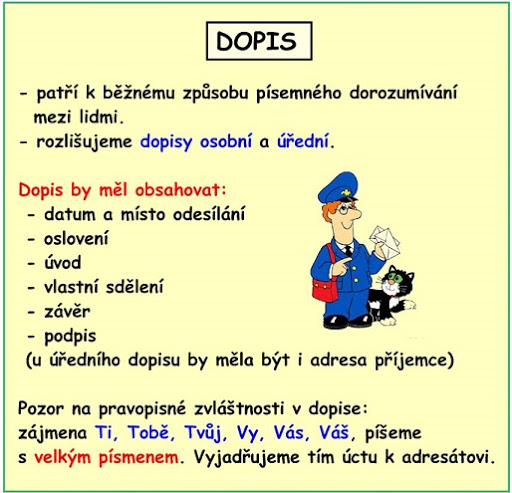 MVypočítejte následující příklady písemným dělením a proveďte zkoušku. 476 : 2 =                                                                      522 : 3 =438 : 3 =                                                                      972 : 3 =  95 : 5 =                                                                      685 : 5 =510 : 5 =                                                                      952 : 4 =848 : 4 =                                                                      931 : 7 =  60 : 4 =                                                                      852 : 6 =